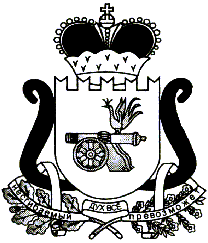 АДМИНИСТРАЦИЯ   МУНИЦИПАЛЬНОГО ОБРАЗОВАНИЯ«ЕЛЬНИНСКИЙ  РАЙОН» СМОЛЕНСКОЙ ОБЛАСТИП О С Т А Н О В Л Е Н И Е от  05.03.2019   №  152г. ЕльняО внесении изменений в постановление Администрации муниципального образования «Ельнинский район» Смоленской области от 04.12.2013 № 714В соответствии со статьей 179 Бюджетного кодекса Российской Федерации, постановлением Администрации муниципального образования «Ельнинский район» Смоленской области от 21.10.2013 № 615 «Об утверждении порядка разработки и реализации муниципальных программ Ельнинского района Смоленской области» (в редакции постановлений Администрации муниципального образования «Ельнинский район» Смоленской области от 25.12.2014 № 852, от 28.10.2016 № 1069), Администрация муниципального образования «Ельнинский район» Смоленской областип о с т а н о в л я е т:Внести в постановление Администрации муниципального образования «Ельнинский район» Смоленской области от 04.12.2013 № 714         «Об утверждении муниципальной программы «Подготовка 
кадров для органов местного самоуправления «Ельнинский район» Смоленской области на 2014 – 2016 годы» (в редакции постановлений Администрации муниципального образования «Ельнинский район» Смоленской области от 21.10.2014 № 708, от 09.02.2015 № 58, от 13.03.2015 № 164, от 21.03.2016 № 241, от 28.02.2017 № 180, от 29.01.2018 № 67) следующие изменения:1.1. В заголовке и пункте 1 слова «на 2014 - 2016 годы» исключить.1.2. Муниципальную программу «Подготовка кадров для органов местного самоуправления «Ельнинский район» Смоленской области на 2014 – 2016 годы», утвержденную постановлением Администрации муниципального образования «Ельнинский район» Смоленской области от 04.12.2013 № 714 (в редакции постановлений Администрации муниципального образования «Ельнинский район» Смоленской области от 21.10.2014 № 708, от 09.02.2015 № 58, от 13.03.2015 № 164, от 21.03.2016 № 241, от 28.02.2017 № 180, от 29.01.2018 № 67), изложить в новой редакции (прилагается). 2. Настоящее постановление распространяет свое действие на правоотношения возникшие с 01 января 2019 года. 3. Контроль за исполнением настоящего постановления возложить на управляющего делами Администрации муниципального образования  «Ельнинский район» Смоленской области О.И. Новикову.Глава муниципального образования «Ельнинский район» Смоленской области 				   Н.Д. МищенковУТВЕРЖДЕНАпостановлением Администрациимуниципального образования«Ельнинский район» Смоленской областиот 04.12.2013 № 714(в редакции постановлений Администрации муниципального образования «Ельнинский район» Смоленской области                                                                        от 21.10.2014 №708, от 09.02.2015 № 58, от 13.03.2015 № 164, от 21.03.2016 № 241,от 28.02.2017 № 180, от 29.01.2018 № 67,  от ____________2019 №______)МУНИЦИПАЛЬНАЯ ПРОГРАММА«Подготовка кадров для органов местного самоуправления «Ельнинский район» Смоленской области»ПАСПОРТмуниципальной программы «Подготовка кадров для органов местного самоуправления «Ельнинский район» Смоленской области»Раздел 1. Общая характеристика социально-экономической сферы реализации муниципальной программы.Реформа местного самоуправления предъявляет высокие требования к работникам органов местного самоуправления, работникам муниципальных учреждений и требует постоянного их совершенствования. Федеральным законом от 6 октября 2003 г. № 131-ФЗ  «Об общих принципах организации местного самоуправления в Российской Федерации» определено полномочие органов местного самоуправления в организации подготовки, переподготовки  и повышения квалификации выборных должностных лиц местного самоуправления, членов выборных органов местного самоуправления, депутатов представительных органов  муниципальных образований, работников органов местного самоуправления и муниципальных учреждений. Однако средств местного бюджета на эти цели недостаточно. Участие в реализации долгосрочной областной целевой программы «Государственная поддержка развития кадрового потенциала органов местного самоуправления муниципальных образований Смоленской области» позволяет осуществлять реализацию данного полномочия посредством получения субсидии  из областного бюджета для софинансирования расходов по организации обучения по заочной форме кадров органов местного самоуправления. По состоянию на 01.01.2013 года органах местного самоуправления «Ельнинский район» Смоленской области  работает 80 человек, из них: муниципальные служащие 62, работников, осуществляющих техническое обеспечение деятельности органов местного самоуправления 17 человек. В условиях современной реформы местного самоуправления эффективность управления муниципальными образованиями в значительной степени зависит от компетентности, профессионализма работников органов местного самоуправления.По состоянию на 01.01.2013 в органах местного самоуправления Ельнинского района Смоленской области работает 62 человека, замещающих муниципальные должности и должности муниципальных служащих. Из них высшее образование имеют 96%, среднее специальное – 4% Женщины составляют 75,8 %, мужчины - 24,2 %. Средний возраст указанных работников составляет 37 лет.В составе кадров органов местного самоуправления преобладают специалисты с экономическим, педагогическим, техническим, сельскохозяйственным образованием.Раздел 2. Приоритеты муниципальной политики в сфере реализации муниципальной программы, цели, целевые показатели, описание ожидаемых конечных результатов, сроки и этапы реализации 
муниципальной программы.Приоритетами муниципальной политики в сфере местного самоуправления являются:- создание условий и стимулов для результативного участия муниципальных образований Ельнинского района Смоленской области в реализации приоритетных направлений развития муниципального образования «Ельнинский район» Смоленской области;- развитие кадрового потенциала органов местного самоуправления муниципального образования «Ельнинский район» Смоленской области;- оптимизация территориальной организации местного самоуправления муниципального образования «Ельнинский район» Смоленской области в целях снижения экономической и социальной дифференциации муниципальных образований;- вовлечение населения к участию в осуществлении местного самоуправления муниципального образования «Ельнинский район» Смоленской области как обеспечение государственных гарантий реализации прав граждан на осуществление местного самоуправления и элемент развития социально-экономического потенциала муниципальных образований;- открытость и публичность деятельности органов местного самоуправления муниципального образования «Ельнинский район» Смоленской области, развитие и совершенствование механизма общественного контроля за деятельностью органов и должностных лиц местного самоуправления, повышение ответственности органов местного самоуправления перед населением.Целью муниципальной программы является повышение эффективности деятельности органов местного самоуправления муниципального образования «Ельнинский район» Смоленской области.Достижение цели планируется определять по следующим целевым показателям согласно приложению 1.Ожидаемые конечные результаты реализации муниципальной программы:- совершенствование нормативной правовой базы по вопросам местного самоуправления и муниципальной службы;- укрепление доверия населения к деятельности органов местного самоуправления муниципального образования «Ельнинский район» Смоленской области;- создание правовых, организационных, финансовых условий для обеспечения кадрами органов местного самоуправления муниципального образования «Ельнинский район» Смоленской области;- повышение профессионального уровня работников органов местного самоуправления муниципального образования «Ельнинский район» Смоленской области.Программа разработана на 2014-2020 годы.Применение программного метода обусловлено общностью проблем местного самоуправления для всех муниципальных образований Ельнинского района Смоленской области. Программный метод позволит обеспечить согласованность действий органов государственной власти Смоленской области и органов местного самоуправления муниципального образования «Ельнинский район» Смоленской области в процессе развития местного самоуправления и кадрового потенциала органов местного самоуправления.Анализ рисков реализации муниципальной программы и меры по управлению рисками:Внешние риски достижения цели муниципальной программы:а) изменение федерального законодательства, регламентирующего сферу местного самоуправления;б) изменение экономической ситуации в Российской Федерации;в) наступление обстоятельств непреодолимой силы.Внутренние риски достижения цели муниципальной программы:а) реорганизация структуры органов местного самоуправления муниципального образования «Ельнинский район» Смоленской области;б) ухудшение финансово-экономической ситуации в Смоленской области.Для снижения вероятности неблагоприятного воздействия внутренних рисков планируется:а) повышение уровня взаимодействия органов государственной власти Смоленской области и органов местного самоуправления муниципального образования «Ельнинский район» Смоленской области;б) систематическое повышение квалификационного уровня работников органов местного самоуправления муниципального образования «Ельнинский район» Смоленской области.Раздел 3. Обобщенная характеристика основных мероприятий муниципальной программы.Основные мероприятия муниципальной программы направлены на: а) стимулирование работы органов местного самоуправления муниципального образования «Ельнинский район» Смоленской области;б) повышение участия населения Ельнинского района Смоленской области в осуществлении местного самоуправления;д) развитие системы профессионального и дополнительного профессионального образования работников органов местного самоуправления муниципального образования «Ельнинский район» Смоленской области. В рамках данного направления будет предоставляться обучение по заочной форме выборных должностных лиц местного самоуправления, членов выборных органов местного самоуправления, депутатов представительных органов муниципальных образований, работников органов местного самоуправления и работников муниципальных учреждений субсидия за счет областного и местного бюджета. Условия предоставления субсидий местным бюджетам утверждены постановлением Администрации Смоленской области от 27.12.2013 № 1158, включают в себя следующее:- соблюдение органами местного самоуправления муниципальных образований Смоленской области бюджетного законодательства Российской Федерации и законодательства Российской Федерации о налогах и сборах;- обеспечение софинансирования из местных бюджетов расходов в объеме не менее 50 процентов на одного студента по договорам на обучение по заочной форме, заключенным органами местного самоуправления. По решению органов местного самоуправления может быть предусмотрено софинансирование обучения по заочной форме студентом;- наличие муниципальной программы или отдельных мероприятий муниципальной программы, связанных с целью предоставления субсидий;- отсутствие просроченной кредиторской задолженности муниципального образования  «Ельнинский район» Смоленской области;- согласование органами местного самоуправления с Департаментом бюджета и финансов Смоленской области параметров дефицита местного бюджета.Раздел 4. Обоснование ресурсного обеспечения муниципальной программы.Расходы муниципальной программы формируются за счет средств областного бюджета, местного бюджета.Общий объем финансирования муниципальной программы составляет  159,250 тыс. руб., из них:- средства областного бюджета – 72,079 тыс. руб.;- средства местного бюджета – 87,171 тыс. руб.;в том числе по годам:2014 год – 12,250 тыс. руб., из них:- средства областного бюджета – 4,410 тыс. руб.;- средства местного бюджета – 7,840 тыс. руб.;2015 год –  29,400 тыс. руб., из них:- средства областного бюджета – 9,875 тыс. руб.;- средства местного бюджета – 19,525 тыс. руб.;2016 год –  29,4 тыс. руб., из них:- средства областного бюджета – 13,994 тыс. руб.;- средства местного бюджета – 15,406 тыс. руб.;2017 год –  29,4 тыс. руб., из них:- средства областного бюджета – 14,7 тыс. руб.;- средства местного бюджета – 14,7 тыс. руб.;2018 год –  29,4 тыс. руб., из них:- средства областного бюджета – 14,7 тыс. руб.;- средства местного бюджета – 14,7 тыс. руб.;2019 год –  29,4 тыс. руб., из них:- средства областного бюджета – 14,4  тыс. руб.;- средства  местного  бюджета  – 15,0 тыс. руб.;2020 год –  0,0 тыс. руб., из них:- средства областного бюджета – 0,0 тыс. руб.;- средства местного бюджета – 0,0 тыс. руб.Объемы финансирования муниципальной программы подлежат ежегодному уточнению исходя из реальных возможностей бюджетов всех уровней.Направления расходования средств муниципальной программыРаздел 5. Основные меры правового регулирования в сферереализации муниципальной программыСведения об основных мерах правового регулирования в сфере реализации муниципальной программы «Подготовка кадров для органов местного самоуправления «Ельнинский район» Смоленской области» представлены в приложении № 3.Раздел 6. Применение мер государственного регулирования в  сфере реализации муниципальной программыМеры государственного регулирования при реализации муниципальной программы не применяются.Приложение № 1к муниципальной программе «Подготовка кадров для органов местного самоуправления «Ельнинский район» Смоленской области»ЦЕЛЕВЫЕ ПОКАЗАТЕЛИреализации муниципальной программы «Подготовка кадров для органов местного самоуправления «Ельнинский район» Смоленской области»Приложение № 2к муниципальной программе «Подготовка кадров для органов местного самоуправления «Ельнинский район» Смоленской области»ПЛАН реализации муниципальной программы «Подготовка кадров для органов местного самоуправления «Ельнинский район» Смоленской области»Приложение № 3к муниципальной программе «Подготовка кадров для органов местного самоуправления «Ельнинский район» Смоленской области»СВЕДЕНИЯоб основных мерах правового регулированияв сфере реализации муниципальной программы «Подготовка кадров для органов местного самоуправления «Ельнинский район» Смоленской области»Администратор муниципальной программыСектор организационной и кадровой работы Администрации муниципального образования «Ельнинский район» Смоленской областиИсполнители основных мероприятий муниципальной программы  Сектор организационной и кадровой работы Администрации муниципального образования «Ельнинский район» Смоленской областиЦель муниципальной программыПовышение эффективности деятельности органов местного самоуправления муниципального образования «Ельнинский район» Смоленской областиЦелевые показатели реализации муниципальной программы  - уровень удовлетворенности населения деятельностью органов местного самоуправления муниципального образования  «Ельнинский район» Смоленской области;- численность муниципальных служащих в органах местного самоуправления муниципального образования  «Ельнинский район» Смоленской области.Сроки (этапы) реализации муниципальной программы2014 – 2020 годыОбъемы ассигнований муниципальной программы (по годам реализации и в разрезе источников финансирования)Общий объем финансирования Программы составляет  159,250 тыс. руб., из них:- средства областного бюджета – 72,079 тыс. руб.;- средства местного бюджета – 87,171 тыс. руб.;в том числе по годам:2014 год – 12,250 тыс. руб., из них:- средства областного бюджета – 4,410 тыс. руб.;- средства местного бюджета – 7,840 тыс. руб.;2015 год –  29,400 тыс. руб., из них:- средства областного бюджета – 9,875 тыс. руб.;- средства местного бюджета – 19,525 тыс. руб.;2016 год –  29,4 тыс. руб., из них:- средства областного бюджета – 13,994 тыс. руб.;- средства местного бюджета – 15,406 тыс. руб.;2017 год –  29,4 тыс. руб., из них:- средства областного бюджета – 14,7 тыс. руб.;- средства местного бюджета – 14,7 тыс. руб.;2018 год –  29,4 тыс. руб., из них:- средства областного бюджета – 14,7 тыс. руб.;- средства местного бюджета – 14,7 тыс. руб.;2019 год –  29,4 тыс. руб., из них:- средства областного бюджета – 14,4  тыс. руб.;- средства  местного  бюджета  – 15,0 тыс. руб.;2020 год –  0 тыс. руб., из них:- средства областного бюджета – 0 тыс. руб.;- средства местного бюджета – 0 тыс. руб.Ожидаемые результаты реализациимуниципальной программы- совершенствование нормативной правовой базы по вопросам местного самоуправления и муниципальной службы;- укрепление доверия населения к деятельности органов местного самоуправления муниципального образования «Ельнинский район» Смоленской области;- создание правовых, организационных, финансовых условий для обеспечения кадрами органов местного самоуправления муниципального образования «Ельнинский район» Смоленской области;- повышение профессионального уровня работников органов местного самоуправления муниципального образования «Ельнинский район» Смоленской области.Направление расходовОбъем финансирования (тыс. руб.)Объем финансирования (тыс. руб.)Объем финансирования (тыс. руб.)Объем финансирования (тыс. руб.)Объем финансирования (тыс. руб.)Объем финансирования (тыс. руб.)Объем финансирования (тыс. руб.)Объем финансирования (тыс. руб.)Источник финанси-рованияМеры по взаимодействиюНаправление расходоввсего2014201520162017201820192020Источник финанси-рованияМеры по взаимодействиюНа организацию обучения по заочной форме выборных должностных лиц местного самоуправления, членов выборных органов местного самоуправления, депутатов представительных органов муниципальных образований, работников органов местного самоуправления и работников муниципальных учреждений  36.16264.2884.4107.8409.875 19.52513.994 15.40614.700 14.70014.700 14.70014.400 15.00000областной бюджетместный бюджетЗаключение соглашений с Департаментом Смоленской области по вопросам местного самоуправления о предоставлении субсидий  в соответствии с Положением о целях и условиях предоставления и расходования субсидий для софинансирования расходов бюджетов муниципальных образований Смоленской области на организацию обучения по заочной форме выборных должностных лиц местного самоуправления, членов выборных органов местного самоуправления, депутатов представительных органов муниципальных образований, работников органов местного самоуправления и работников муниципальных учреждений, критериях отбора муниципальных образований Смоленской области для предоставления указанных услуг№ п/пНаименование показателяЕдиница измеренияБазовые значения показателей по годамБазовые значения показателей по годамПланируемые значения показателей (на период реализации решения Ельнинского районного Совета депутатов о местном бюджете)Планируемые значения показателей (на период реализации решения Ельнинского районного Совета депутатов о местном бюджете)Планируемые значения показателей (на период реализации решения Ельнинского районного Совета депутатов о местном бюджете)Прогнозные значения показателейПрогнозные значения показателейПрогнозные значения показателейПрогнозные значения показателей№ п/пНаименование показателяЕдиница измерения2-й год до начала реализации муниципальной программы1-й год до начала реализации муниципальной программы1-й год реализации муниципальной программы 2-й год реализации муниципальной программы3-й год реализации муниципальной программыПоследующие годы реализации программыПоследующие годы реализации программыПоследующие годы реализации программыПоследующие годы реализации программы№ п/пНаименование показателяЕдиница измерения2012г.2013г.2014г.2015г.2016г.2017г.2018г.2019г.2020г.123456789101112Цель муниципальной программы - Повышение эффективности деятельности органов местного самоуправления муниципального образования «Ельнинский район» Смоленской областиЦель муниципальной программы - Повышение эффективности деятельности органов местного самоуправления муниципального образования «Ельнинский район» Смоленской областиЦель муниципальной программы - Повышение эффективности деятельности органов местного самоуправления муниципального образования «Ельнинский район» Смоленской областиЦель муниципальной программы - Повышение эффективности деятельности органов местного самоуправления муниципального образования «Ельнинский район» Смоленской областиЦель муниципальной программы - Повышение эффективности деятельности органов местного самоуправления муниципального образования «Ельнинский район» Смоленской областиЦель муниципальной программы - Повышение эффективности деятельности органов местного самоуправления муниципального образования «Ельнинский район» Смоленской областиЦель муниципальной программы - Повышение эффективности деятельности органов местного самоуправления муниципального образования «Ельнинский район» Смоленской областиЦель муниципальной программы - Повышение эффективности деятельности органов местного самоуправления муниципального образования «Ельнинский район» Смоленской областиЦель муниципальной программы - Повышение эффективности деятельности органов местного самоуправления муниципального образования «Ельнинский район» Смоленской областиЦель муниципальной программы - Повышение эффективности деятельности органов местного самоуправления муниципального образования «Ельнинский район» Смоленской областиЦель муниципальной программы - Повышение эффективности деятельности органов местного самоуправления муниципального образования «Ельнинский район» Смоленской областиЦель муниципальной программы - Повышение эффективности деятельности органов местного самоуправления муниципального образования «Ельнинский район» Смоленской области1.Уровень удовлетворенности населения деятельностью органов местного самоуправления муниципального образования «Ельнинский район» Смоленской области %--1001001001001001001002.Численность муниципальных служащих в органах местного самоуправления муниципального образования «Ельнинский район» Смоленской области(человек на 10 тыс. человек населения)0,620,620,570,570,570,570,570,570,57Наименование Наименование ИсполнительмероприятияИсточник финансо-вого обеспечения (расшифровать)Объем средств на реализацию муниципальной программы на отчетный год и плановый период (тыс. руб.)Объем средств на реализацию муниципальной программы на отчетный год и плановый период (тыс. руб.)Объем средств на реализацию муниципальной программы на отчетный год и плановый период (тыс. руб.)Объем средств на реализацию муниципальной программы на отчетный год и плановый период (тыс. руб.)Объем средств на реализацию муниципальной программы на отчетный год и плановый период (тыс. руб.)Объем средств на реализацию муниципальной программы на отчетный год и плановый период (тыс. руб.)Объем средств на реализацию муниципальной программы на отчетный год и плановый период (тыс. руб.)Объем средств на реализацию муниципальной программы на отчетный год и плановый период (тыс. руб.)Планируемое значение показателя реализации муниципальной программы на отчетный год и плановый периодПланируемое значение показателя реализации муниципальной программы на отчетный год и плановый периодПланируемое значение показателя реализации муниципальной программы на отчетный год и плановый периодПланируемое значение показателя реализации муниципальной программы на отчетный год и плановый периодПланируемое значение показателя реализации муниципальной программы на отчетный год и плановый периодПланируемое значение показателя реализации муниципальной программы на отчетный год и плановый периодПланируемое значение показателя реализации муниципальной программы на отчетный год и плановый периодНаименование Наименование ИсполнительмероприятияИсточник финансо-вого обеспечения (расшифровать)всего201420152016201720182019202020142015201620172018201920201122345678910111213141516171819Цель 1. Повышение эффективности деятельности органов местного самоуправления муниципального образования «Ельнинский район» Смоленской областиЦель 1. Повышение эффективности деятельности органов местного самоуправления муниципального образования «Ельнинский район» Смоленской областиЦель 1. Повышение эффективности деятельности органов местного самоуправления муниципального образования «Ельнинский район» Смоленской областиЦель 1. Повышение эффективности деятельности органов местного самоуправления муниципального образования «Ельнинский район» Смоленской областиЦель 1. Повышение эффективности деятельности органов местного самоуправления муниципального образования «Ельнинский район» Смоленской областиЦель 1. Повышение эффективности деятельности органов местного самоуправления муниципального образования «Ельнинский район» Смоленской областиЦель 1. Повышение эффективности деятельности органов местного самоуправления муниципального образования «Ельнинский район» Смоленской областиЦель 1. Повышение эффективности деятельности органов местного самоуправления муниципального образования «Ельнинский район» Смоленской областиЦель 1. Повышение эффективности деятельности органов местного самоуправления муниципального образования «Ельнинский район» Смоленской областиЦель 1. Повышение эффективности деятельности органов местного самоуправления муниципального образования «Ельнинский район» Смоленской областиЦель 1. Повышение эффективности деятельности органов местного самоуправления муниципального образования «Ельнинский район» Смоленской областиЦель 1. Повышение эффективности деятельности органов местного самоуправления муниципального образования «Ельнинский район» Смоленской областиЦель 1. Повышение эффективности деятельности органов местного самоуправления муниципального образования «Ельнинский район» Смоленской областиЦель 1. Повышение эффективности деятельности органов местного самоуправления муниципального образования «Ельнинский район» Смоленской областиЦель 1. Повышение эффективности деятельности органов местного самоуправления муниципального образования «Ельнинский район» Смоленской областиЦель 1. Повышение эффективности деятельности органов местного самоуправления муниципального образования «Ельнинский район» Смоленской областиЦель 1. Повышение эффективности деятельности органов местного самоуправления муниципального образования «Ельнинский район» Смоленской областиЦель 1. Повышение эффективности деятельности органов местного самоуправления муниципального образования «Ельнинский район» Смоленской областиЦель 1. Повышение эффективности деятельности органов местного самоуправления муниципального образования «Ельнинский район» Смоленской областиЦель 1. Повышение эффективности деятельности органов местного самоуправления муниципального образования «Ельнинский район» Смоленской областиЦель 1. Повышение эффективности деятельности органов местного самоуправления муниципального образования «Ельнинский район» Смоленской областиОсновное мероприятие 1. Развитие системы профессионального образования работников органов местного самоуправления муниципального образования «Ельнинский район» Смоленской областиОсновное мероприятие 1. Развитие системы профессионального образования работников органов местного самоуправления муниципального образования «Ельнинский район» Смоленской областиОсновное мероприятие 1. Развитие системы профессионального образования работников органов местного самоуправления муниципального образования «Ельнинский район» Смоленской областиОсновное мероприятие 1. Развитие системы профессионального образования работников органов местного самоуправления муниципального образования «Ельнинский район» Смоленской областиОсновное мероприятие 1. Развитие системы профессионального образования работников органов местного самоуправления муниципального образования «Ельнинский район» Смоленской областиОсновное мероприятие 1. Развитие системы профессионального образования работников органов местного самоуправления муниципального образования «Ельнинский район» Смоленской областиОсновное мероприятие 1. Развитие системы профессионального образования работников органов местного самоуправления муниципального образования «Ельнинский район» Смоленской областиОсновное мероприятие 1. Развитие системы профессионального образования работников органов местного самоуправления муниципального образования «Ельнинский район» Смоленской областиОсновное мероприятие 1. Развитие системы профессионального образования работников органов местного самоуправления муниципального образования «Ельнинский район» Смоленской областиОсновное мероприятие 1. Развитие системы профессионального образования работников органов местного самоуправления муниципального образования «Ельнинский район» Смоленской областиОсновное мероприятие 1. Развитие системы профессионального образования работников органов местного самоуправления муниципального образования «Ельнинский район» Смоленской областиОсновное мероприятие 1. Развитие системы профессионального образования работников органов местного самоуправления муниципального образования «Ельнинский район» Смоленской областиОсновное мероприятие 1. Развитие системы профессионального образования работников органов местного самоуправления муниципального образования «Ельнинский район» Смоленской областиОсновное мероприятие 1. Развитие системы профессионального образования работников органов местного самоуправления муниципального образования «Ельнинский район» Смоленской областиОсновное мероприятие 1. Развитие системы профессионального образования работников органов местного самоуправления муниципального образования «Ельнинский район» Смоленской областиОсновное мероприятие 1. Развитие системы профессионального образования работников органов местного самоуправления муниципального образования «Ельнинский район» Смоленской областиОсновное мероприятие 1. Развитие системы профессионального образования работников органов местного самоуправления муниципального образования «Ельнинский район» Смоленской областиОсновное мероприятие 1. Развитие системы профессионального образования работников органов местного самоуправления муниципального образования «Ельнинский район» Смоленской областиОсновное мероприятие 1. Развитие системы профессионального образования работников органов местного самоуправления муниципального образования «Ельнинский район» Смоленской областиОсновное мероприятие 1. Развитие системы профессионального образования работников органов местного самоуправления муниципального образования «Ельнинский район» Смоленской областиОсновное мероприятие 1. Развитие системы профессионального образования работников органов местного самоуправления муниципального образования «Ельнинский район» Смоленской области1.1.Целевой  показатель 1Уровень удовлетворенности населения деятельностью органов местного самоуправления муниципального образования «Ельнинский район» Смоленской областиЦелевой  показатель 1Уровень удовлетворенности населения деятельностью органов местного самоуправления муниципального образования «Ельнинский район» Смоленской областиххххххххххх1001001001001001001001.2.Целевой  показатель 2Численность муниципальных служащих в органах местного самоуправления муниципального образования «Ельнинский район» Смоленской области (человек на 10 тыс. человек населения)Целевой  показатель 2Численность муниципальных служащих в органах местного самоуправления муниципального образования «Ельнинский район» Смоленской области (человек на 10 тыс. человек населения)ххххххххххх0,570,570,570,570,570,570,571.3.Мероприятие 1 Получение субсидий для софинансирования расходов бюджета муниципального образования на организацию обучения по заочной форме выборных должностных лиц местного самоуправления, членов выборных органов местного самоуправления, депутатов представительных органов муниципальных образований, работников органов местного самоуправления и работников муниципальных учреждений  Мероприятие 1 Получение субсидий для софинансирования расходов бюджета муниципального образования на организацию обучения по заочной форме выборных должностных лиц местного самоуправления, членов выборных органов местного самоуправления, депутатов представительных органов муниципальных образований, работников органов местного самоуправления и работников муниципальных учреждений  Сектор организационной и кадровой работы Администрации муниципального образования «Ельнинский район» Смоленской областиСектор организационной и кадровой работы Администрации муниципального образования «Ельнинский район» Смоленской областиОбластной бюджет72.0794.4109.87513.99414.70014.70014.4000ххххххх1.4.Мероприятие 2Организация получения профессионального образования работниками органов местного самоуправления и работников муниципальных учрежденийМероприятие 2Организация получения профессионального образования работниками органов местного самоуправления и работников муниципальных учрежденийСектор организационной и кадровой работы Администрации муниципального образования «Ельнинский район» Смоленской областиСектор организационной и кадровой работы Администрации муниципального образования «Ельнинский район» Смоленской областиОбластной бюджетМестныйбюджет72.07987.1714.4107.8409.87519.52513.99415.40614.70014.70014.70014.70014.40015.00000хххххххИтого по основному мероприятию муниципальной программыИтого по основному мероприятию муниципальной программыИтого по основному мероприятию муниципальной программыОбластной бюджетМестныйбюджет72.07987.1714.4107.8409.87519.52513.99415.40614.70014.70014.70014.70014.00015.00000ххххххх№п/пНаименование нормативного правового акта, планируемого к принятию в период реализации муниципальной программыОсновные положения нормативного правового актаОжидаемые сроки принятия нормативного правовогоакта1.Постановление Администрации Смоленской области 
от 27.12.2013 № 1158«Об утверждении положения о целях и условиях предоставления и расходования субсидий для софинансирования расходов бюджетов муниципальных образований Смоленской области в рамках реализации областной государственной программы «Местное самоуправление в Смоленской области» на 2014 – 2020 годы на организацию обучения по заочной форме выборных должностных лиц местного самоуправления, членов выборных органов местного самоуправления, депутатов представительных органов муниципальных образований, работников органов местного самоуправления и работников муниципальных учреждений, критериях отбора муниципальных образований Смоленской области для предоставления указанных субсидий» Настоящее Положение устанавливает цели и условия предоставления и расходования субсидий для софинансирования расходов бюджетов муниципальных образований Смоленской области в рамках реализации областной государственной программы «Местное самоуправление в Смоленской области» на 2014 – 2020 годы на организацию обучения по заочной форме выборных должностных лиц, членов выборных органов местного самоуправления, депутатов представительных органов муниципальных образований, работников органов местного самоуправления и работников муниципальных учреждений, критериях отбора муниципальных образований Смоленской области для предоставления указанных субсидийдействующее2.Распоряжения Администрации Смоленской областиО распределении на 2014, 2015, 2016, 2017, 2018, 2019, 2020 годы субсидий для софинансирования расходов бюджетов муниципальных образований Смоленской области на организацию обучения по заочной форме выборных должностных лиц местного самоуправления, членов выборных органов местного самоуправления, депутатов представительных органов муниципальных образований, работников органов 
местного самоуправления и работников муниципальных учрежденийежегодно (декабрь)